VENDITE DI FINE ANNO                   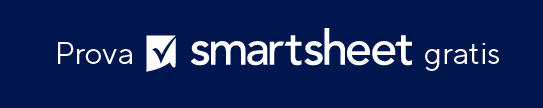 MODELLO DI REPORTREPORT DELLE VENDITE DI FINE ANNONOME DELLA SOCIETÀ00/00/0000IndirizzoIndirizzoTelefonoE-mailSito WebSINTESI ESECUTIVA[NOME DELLA SOCIETÀ] è una società organizzata attualmente esistente secondo le leggi di [CITTÀ / PAESE] in [STATO / PROVINCIA]. Il fondatore, proprietario e Amministratore Delegato di [NOME AZIENDA] è [NOME]; l'esperienza precedente di [NOME] in [LISTA DELLE ESPERIENZE PASSATE] porta [ELENCO DELLE QUALIFICHE E DEGLI ASSET] al nostro team.[NOME DELLA SOCIETÀ] è stata fondata nel [ANNO] e da allora è impegnata a specializzarsi nella fornitura di [SPECIFICARE PRODOTTI / SERVIZI] per [CATEGORIZZARE LA BASE DI CLIENTI]. Nel suo primo anno, [NOME DELLA SOCIETÀ] ha impiegato un numero totale di dipendenti pari a [NUMERO] e da allora ha ampliato le sue attività a un team di [NUMERO DI DIPENDENTI]. Oltre a fornire [SPECIFICARE PRODOTTI o SERVIZI], [NOME DELLA SOCIETÀ] ha anche guidato ulteriori iniziative, sia internamente che per la comunità imprenditoriale più ampia. Questi includono [DESCRIVERE ULTERIORI PRODOTTI O SERVIZI FORNITI, LA REPUTAZIONE DELLA SOCIETÀ O IL COINVOLGIMENTO DELLA COMUNITÀ, I PARTNER COMMERCIALI E LE RELAZIONI, OLTRE A QUALSIASI ALTRO SUCCESSO DEGNO DI NOTA CHE LA SOCIETÀ HA CONSEGUITO AL DI FUORI DEI SERVIZI PRINCIPALMENTE OFFERTI].Nel [ANNO CORRENTE], [NOME DELLA SOCIETÀ] è orgogliosa di [ELENCARE I RISULTATI CHIAVE DI ALTO LIVELLO DELL'ANNO PASSATO. POSSONO INCLUDERE ENTRATE TOTALI, PRODOTTI NUOVI O MIGLIORATI E SERVIZI, PREMI, ACQUISIZIONI E ALTRE PARTNERSHIP COMMERCIALI, ECC.]. A partire dal [ANNO CORRENTE], la società è coinvolta in [NUMERO] progetti principali; il nostro obiettivo principale quest'anno ha riguardato [NOMI E DETTAGLI DI ALTO LIVELLO DEL PROGETTO]. [FORNIRE DETTAGLI DEL FINANZIAMENTO, ENTRATE MATURATE E SUCCESSO O FALLIMENTO COMPLESSIVO DI QUESTI PROGETTI.]Nel report di fine anno seguente, troverai un report finanziario annuale (completo di un attestazione di profitti e perdite) che fornisce una panoramica della situazione finanziaria attuale di [NOME DELLA SOCIETÀ]. Inoltre, abbiamo incluso un report del revisore dei conti, conclusioni scritte e riferimenti. La nostra speranza è che leggendo questo report (compresi i modelli finanziari qui contenuti), tu possa comprendere meglio le direzioni della nostra attività, nonché capire chiaramente se continueremo con tutte le iniziative in corso, se ne modificheremo alcune o se ne chiuderemo e/o sostituiremo qualcuna. REPORT FINANZIARIO ANNUALEPuoi modificare questa sezione per includere qualsiasi altra informazione finanziaria necessaria o aggiungere un report finanziario separato per sostituire questa sezione.REPORT DEL REVISORE DEI CONTIQui puoi inserire il report di un contabile o di un revisore contabile.CONCLUSIONIDopo aver presentato i dati relativi alle spese e ai profitti e alle perdite previsti di [NOME DELLA SOCIETÀ] per l'anno [ANNO], siamo stati in grado di implementare con successo i nostri programmi aggiuntivi; inoltre, [NOME DELLA SOCIETÀ] è stata in grado di superare i costi di spesa. Il Consiglio di amministrazione approva il proseguimento del programma nel prossimo anno fiscale, con valutazioni su base trimestrale.RIFERIMENTIIn relazione ai profitti mensili previsti e alle perdite e alle spese, abbiamo utilizzato le seguenti risorse per generare questo report.PREPARATO DATITOLODATAAPPROVATA DATITOLODATAANNI FINITI[ANNO CORRENTE][1 ANNO PRIMA][2 ANNI PRIMA]VENDITE NETTEProdotto$00,000$00,000$00,000Servizio$00,000$00,000$00,000VENDITE NETTE TOTALI$00,000$00,000$00,000COSTI DI VENDITAProdotto$00,000$00,000$00,000Servizio$00,000$00,000$00,000COSTO TOTALE DELLE VENDITE$00,000$00,000$00,000MARGINE LORDO$00,000$00,000$00,000SPESE OPERATIVERicerca e sviluppo$00,000$00,000$00,000Vendite e marketing$00,000$00,000$00,000Generale e amministrativo$00,000$00,000$00,000Ammortamento degli asset immateriali acquistati$00,000$00,000$00,000Ricerca e sviluppo nel processo$00,000$00,000$00,000SPESE OPERATIVE TOTALI$00,000$00,000$00,000PROVENTI OPERATIVIInteressi attivi, netti$00,000$00,000$00,000Altre entrate, nette$00,000$00,000$00,000INTERESSI ATTIVI E DI ALTRO TIPO, NETTI$00,000$00,000$00,000REDDITO PRIMA DELLA DETRAZIONE DELLE IMPOSTE SUL REDDITO ED EFFETTO CUMULATIVO DELLA MODIFICA CONTABILE$00,000$00,000$00,000Detrazione per imposte sul reddito$00,000$00,000$00,000REDDITO PRIMA DELL'EFFETTO CUMULATIVO DELLA MODIFICA CONTABILE$00,000$00,000$00,000Effetto cumulativo della variazione contabile, al netto delle imposte$00,000$00,000$00,000UTILE NETTO$00,000$00,000$00,000NOME RISORSAPOSIZIONE / LINKDICHIARAZIONE DI NON RESPONSABILITÀQualsiasi articolo, modello o informazione sono forniti da Smartsheet sul sito web solo come riferimento. Pur adoperandoci a mantenere le informazioni aggiornate e corrette, non offriamo alcuna garanzia o dichiarazione di alcun tipo, esplicita o implicita, relativamente alla completezza, l’accuratezza, l’affidabilità, l’idoneità o la disponibilità rispetto al sito web o le informazioni, gli articoli, i modelli o della relativa grafica contenuti nel sito. Qualsiasi affidamento si faccia su tali informazioni, è pertanto strettamente a proprio rischio.